Vocabulary – which word is it?Priraď správny názov k obrázku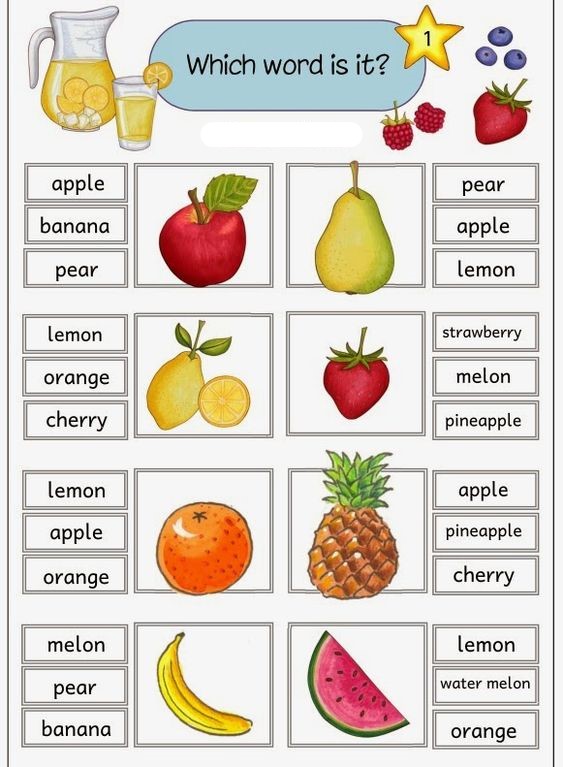 Vocabulary – which word is it?Priraď správny názov k obrázku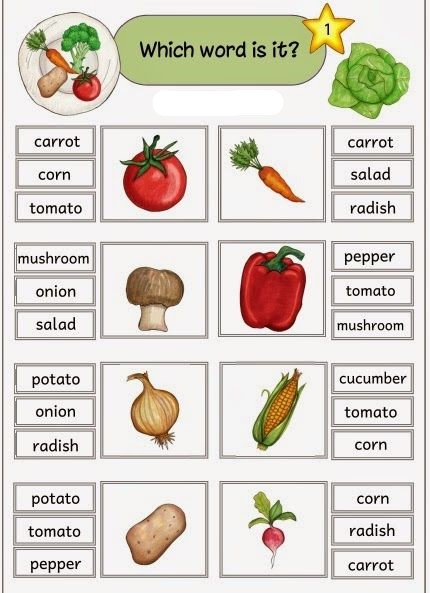 Vocabulary – which word is it?Priraď správny názov k obrázku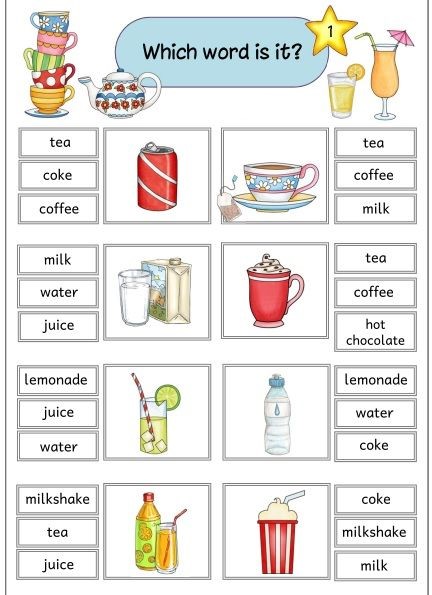 